THE STRUCTURAL ENGINEERS ASSOCIATION OF ILLINOIS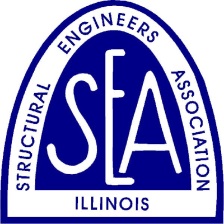 Young Engineer Award Nomination for 2018The Outstanding Young Engineer Award, if presented, will be awarded to a practicing structural engineer aged 35 or younger (as of the date of the awards banquet) who is recognized by colleagues for his/her outstanding achievements in structural engineering.Complete the form below to nominate an individual for the Outstanding Young Engineer Award.  The fields will expand to accommodate your answers.  Nominations should include a statement indicating why the nominee is worthy of the award, and, if possible, a copy of the nominee’s resume. Nominations for special awards should be emailed to Stephanie Crain (scrain@seaoi.org) by Monday March 26, 2018Nominee information				Name: 	     Company:	     Email:	     Phone:	     Age (≤35):	     Your information:Name:		     Company:		     Email:		     Phone:		     Relation to Nominee:      Nominee Education Experience (please attach resume if possible)Nominee Professional Experience Published Papers: (that the nominee has authored/contributed to, if applicable)Professional Registration:   PE ___     SE ___    EIT ___    other ___Check the appropriate box(es) and write the applicable state(s)Professional Societies: (SEAOI membership is not required)Recommendation Statements:Briefly describe the structural engineering projects in which the applicant was engaged. Also describe the applicant’s role in the project, and how his/her contributions made the project a success.In your own words, explain why the nominee is worthy of this award.College/UniversityLocationDatesType of DegreeEmployerLocationDatesJob TItle